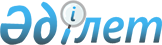 О выделении средств из резерва Правительства Республики КазахстанПостановление Правительства Республики Казахстан от 27 сентября 2006 года N 922



      В соответствии с 
 Законом 
 Республики Казахстан от 22 ноября 2005 года "О республиканском бюджете на 2006 год", 
 постановлением 
 Правительства Республики Казахстан от 27 декабря 2004 года N 1405 "Об утверждении Правил использования резервов Правительства Республики Казахстан и местных исполнительных органов Правительство Республики Казахстан 

ПОСТАНОВЛЯЕТ:





      1. Выделить Министерству финансов Республики Казахстан из резерва Правительства Республики Казахстан, предусмотренного в республиканском бюджете на 2006 год на исполнение обязательств по решениям судов, 2195342 (два миллиона сто девяносто пять тысяч триста сорок две) тенге для исполнения судебных решений согласно приложению к настоящему постановлению.




      2. Настоящее постановление вводится в действие со дня подписания.

      

Премьер-Министр




      Республики Казахстан





                                                 Приложение



                                       к постановлению Правительства



                                            Республики Казахстан



                                      от 27 сентября 2006 года N 922


                 Перечень судебных решений,




                   подлежащих исполнению


					© 2012. РГП на ПХВ «Институт законодательства и правовой информации Республики Казахстан» Министерства юстиции Республики Казахстан
				

N




п/п



Наименование




судебного




органа и дата




решения



Ф.И.О. истца



Сумма за




вычетом




госпошли-




ны




(тенге)



Гос-




пошли-




на




(тенге)



1



2



3



4



5


1

Решение



Сарыаркинского



районного суда



города Астаны



от 12.09.2005

1. Ипатов Б.Г.

208930

1

Решение



Сарыаркинского



районного суда



города Астаны



от 12.09.2005

2. Какишев М.Б.

52586

1

Решение



Сарыаркинского



районного суда



города Астаны



от 12.09.2005

3. Малинов В.Г.

63871

1

Решение



Сарыаркинского



районного суда



города Астаны



от 12.09.2005

4. Кухарчик В.А.

37559

2

Решение



Сарыаркинского



районного суда



города Астаны



от 17.01.2005

1. Кулешова Е.А.



2. Кулешов С.А.

113727



91497

3

Решение



Сарыаркинского



районного суда



города Астаны



от 07.11.2005

1. Балмухамбетов С.И.

55442

3

Решение



Сарыаркинского



районного суда



города Астаны



от 07.11.2005

2. Бармухаметова Р.С.

15856

3

Решение



Сарыаркинского



районного суда



города Астаны



от 07.11.2005

3. Бондаренко В.Ф.

54384

3

Решение



Сарыаркинского



районного суда



города Астаны



от 07.11.2005

4. Войтенко А.Н.

47650

3

Решение



Сарыаркинского



районного суда



города Астаны



от 07.11.2005

5. Ильин В.П.

78391

3

Решение



Сарыаркинского



районного суда



города Астаны



от 07.11.2005

6. Козлов В.А.

43222

3

Решение



Сарыаркинского



районного суда



города Астаны



от 07.11.2005

7. Лошкарева Г.М.

27931

3

Решение



Сарыаркинского



районного суда



города Астаны



от 07.11.2005

8. Мельников В.Л.

99343

3

Решение



Сарыаркинского



районного суда



города Астаны



от 07.11.2005

9. Маслов А.А.

161134

3

Решение



Сарыаркинского



районного суда



города Астаны



от 07.11.2005

10. Утков Г.В.

86433

4

Решение



Сарыаркинского



районного суда



города Астаны



от 05.10.2005  

1. Айкимбеков Б.Ш.

49006

4

Решение



Сарыаркинского



районного суда



города Астаны



от 05.10.2005  

2. Ашимов А.Ш.

57170

4

Решение



Сарыаркинского



районного суда



города Астаны



от 05.10.2005  

3. Белых Г.А.

28062

4

Решение



Сарыаркинского



районного суда



города Астаны



от 05.10.2005  

4. Булавчик B.C.

45332

4

Решение



Сарыаркинского



районного суда



города Астаны



от 05.10.2005  

5. Касымов С.Е.

41040

4

Решение



Сарыаркинского



районного суда



города Астаны



от 05.10.2005  

6. Кроних И.П.

85459

4

Решение



Сарыаркинского



районного суда



города Астаны



от 05.10.2005  

7. Максименко Н.Г.

37203

4

Решение



Сарыаркинского



районного суда



города Астаны



от 05.10.2005  

8. Нуранов Е.Т.

38978

4

Решение



Сарыаркинского



районного суда



города Астаны



от 05.10.2005  

9. Овчинников Ю.Л.

25884

5

Решение



Сарыаркинского



районного суда



города Астаны



от 15.04.2005

Жигалко Л.Б.

16220

6

Решение



Сарыаркинского



районного суда



города Астаны



от 05.10.2005

1. Орлов А.Н.



2. Цыганов Ю.Ф.

17950



155311

7

Решение



Сарыаркинского



районного суда



города Астаны



от 02.09.2005,



определение



Сарыаркинского



районного суда



города Астаны



от 29.05.2006

1. Бочкарева Т.П.



2. Гануш Н.Г.



3. Потоскуев А.С.

36520



143007



47203

8

Решение



Сарыаркинского



районного суда



города Астаны



от 14.02.2005,



определение



Сарыаркинского



районного суда



города Астаны



от 2.09.2005

Клюкин В.И.

82250

9

Решение



Сарыаркинского



районного суда



города Астаны



от 14.02.2005,



определение



Сарыаркинского



районного суда



города Астаны



от 02.09.2005

Меняйло А.В.

50791


Общая сумма:                          2195342



Общая сумма:                          2195342



Общая сумма:                          2195342



Общая сумма:                          2195342



Общая сумма:                          2195342

